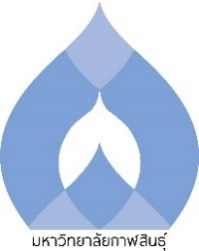 บัณฑิตศึกษา คณะเทคโนโลยีการเกษตรมหาวิทยาลัยกาฬสินธุ์ แบบขอเปลี่ยนแปลงคณะกรรมการควบคุมวิทยานิพนธ์.............................................ชื่อนักศึกษา …………………………………………… รหัสนักศึกษา ……………………………………………นักศึกษาหลักสูตรวิทยาศาสตรมหาบัณฑิต สาขาวิชาเทคโนโลยีการเกษตร	 ภาคปกติ	 ภาคสมทบ1. คณะกรรมการควบคุมวิทยานิพนธ์ ชุดเดิม 	เห็นชอบให้เปลี่ยนแปลงคณะกรรมการควบคุมวิทยานิพนธ์ได้			ลงชื่อ....................................................................อาจารย์ที่ปรึกษาวิทยานิพนธ์หลัก			     	     (………………………………)			ลงชื่อ....................................................................อาจารย์ที่ปรึกษาวิทยานิพนธ์ร่วม			     	     (………………………………)			ลงชื่อ....................................................................อาจารย์ที่ปรึกษาวิทยานิพนธ์ร่วม			     	     (………………………………)2. คณะกรรมการควบคุมวิทยานิพนธ์ ชุดใหม่	ขอแต่งตั้งคณะกรรมการควบคุมวิทยานิพนธ์ ดังนี้	2.1	ชื่อ ………………………………	นามสกุล ………………………………	วุฒิทางการศึกษาปริญญาเอก		ตำแหน่งทางวิชาการ ………………………………	สังกัด สาขาวิชา…………………			เป็นอาจารย์ที่ปรึกษาวิทยานิพนธ์หลัก	2.2	ชื่อ ………………………………	นามสกุล ……………………………… 	วุฒิทางการศึกษาปริญญาเอก		ตำแหน่งทางวิชาการ ………………………………	สังกัด สาขาวิชา………………			เป็นอาจารย์ที่ปรึกษาวิทยานิพนธ์ร่วม	2.3	ชื่อ ………………………………	นามสกุล ……………………………… 	วุฒิทางการศึกษาปริญญาเอก		ตำแหน่งทางวิชาการ ………………………………	สังกัด สาขาวิชา………………			เป็นอาจารย์ที่ปรึกษาวิทยานิพนธ์ร่วม3.  ผู้รับเสนอ			ลงชื่อ....................................................................อาจารย์ที่ปรึกษาวิทยานิพนธ์หลัก			     	     (………………………………)			ลงชื่อ....................................................................อาจารย์ที่ปรึกษาวิทยานิพนธ์ร่วม			     	     (………………………………)			ลงชื่อ....................................................................อาจารย์ที่ปรึกษาวิทยานิพนธ์ร่วม			     	     (………………………………)4.  ความเห็นของประธานกรรมการบริหารหลักสูตร	  อนุมัติคณะกรรมการควบคุมวิทยานิพนธ์	  ไม่อนุมัติ เนื่องจาก		  ประธาน. ..................   กรรมการคนที่..............................มีคุณวุฒิทางการศึกษาไม่เป็นไปตามเกณฑ์มีจำนวนนักศึกษาที่รับผิดชอบเกินเกณฑ์ที่กำหนดไว้อื่น ๆ (ระบุ)...........................................................................................................................................	……………………………………………………………………………………………………………………………………………..ลงชื่อ.......................................................................(..............................................................)ประธานกรรมการบริหารหลักสูตรวันที่...........เดือน.....................................พ.ศ..................4.  ความเห็นของงานบริการการศึกษาและวิจัย	 ควรอนุมัติ	 ไม่ควรอนุมัติ  เนื่องจาก..............................................................................................................................................................................................................................................................................................................................................................................................................ลงชื่อ.......................................................................(..............................................................)รองคณบดี งานบริการการศึกษาและวิจัยวันที่...........เดือน.....................................พ.ศ..................5.  ความเห็นของคณบดี	 อนุมัติ	 ไม่อนุมัติ  เนื่องจาก..............................................................................................................................................................................................................................................................................................................................................................................................................ลงชื่อ.......................................................................(..............................................................)คณบดีคณะเทคโนโลยีการเกษตรวันที่...........เดือน.....................................พ.ศ..................ลงชื่อ......................................................................นักศึกษา(……………...........................…………………)วันที่ ...... เดือน ........................... พ.ศ. ...............